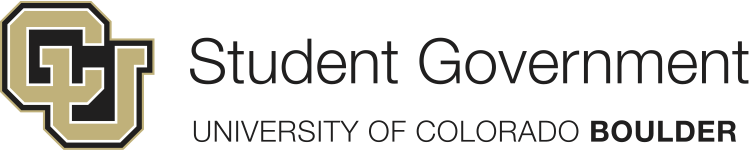 Legislative CouncilDate: December 6, 2012 	78 LCB 07 — Shoulder to Shoulder Part IISponsored by:			Logan Schlutz- Vice President of Internal Affairs Authored by:                              Logan Schlutz – Vice President of Internal Affairs 78LCB05Bill HistoryThe 78th Session of Legislative Council passed 78LCB01 on the 6th of December 2012.  Section 6 required that negotiations between the IFC and the University of Colorado at Boulder be finalized.  As it stands, these negotiations are successfully under way and doing well, but more time is needed to resolve this sensitive issue.  Bill SummaryThis bill extends the deadline in 78LCB01 to May 16th 2013.  THEREFORE, BE IT ENACTED by the Legislative Council Session 78 of the University of the Colorado Student Government, THAT:Section 1: The deadline in Section 6 of 78LCB01 shall be amended to the 16th day of May, 2013. Section 2:This bill shall take effect upon passage by the Legislative Council and upon either obtaining the signatures of two Tri-Executives or the lapse of six days without action by the Tri-Executives.Vote Count02/07/2013				Passed on 1st reading				Acclamation02/14/2013				Passed on 2nd reading			Acclamation____________________________ 			______________________________Brittni Hernandez					Colin SorensenStudent Body President				Legislative Council President____________________________			______________________________Tyler Quick						Logan SchlutzVice President of External Affairs			Vice President of Internal AffairsAttachment A — email from Vice Chancellor for Student Affairs Deb Coffin----- Forwarded Message -----From: Deb Coffin <deb.coffin@Colorado.EDU>To: "Logan Schlutz (logan@schlutz.com)" <logan@schlutz.com>; CUSG VP Internal <cusg.vp.internal@colorado.edu> Cc: Deb Coffin <Deb.Coffin@colorado.edu>; John Sleeman <John.Sleeman@cu.edu> Sent: Wednesday, February 6, 2013 3:47 PMSubject: Request for extension to Shoulder to Shoulder bill deadline Dear Logan,Thanks much to you and Derek (could you forward this to him or copy him for me on your email response) for the excellent conversations we have been having related to the Shoulder to Shoulder bill.  I am very encouraged about the direction we are headed and would appreciate if you could ask CUSG to grant an extensive to the deadline stated in the Shoulder to Shoulder bill.Thanks very much.DebDeb CoffinVice Chancellor for Student AffairsUniversity of Colorado BoulderCenter for Community - S43031 UCBBoulder, CO  80309deb.coffin@colorado.edu(303) 492-8477(303) 492-3267 Fax